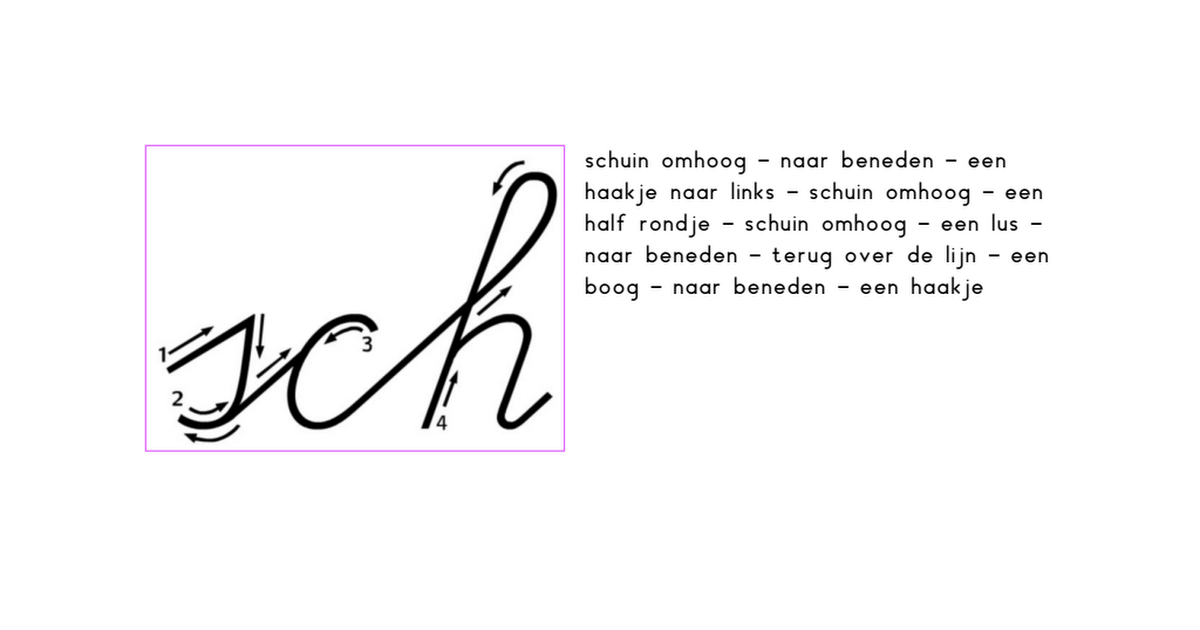 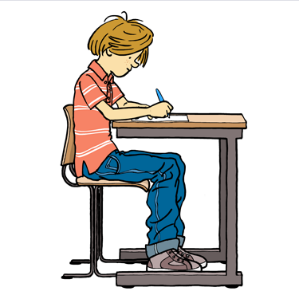 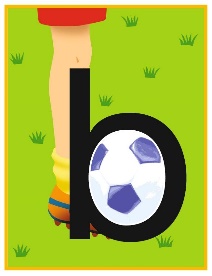 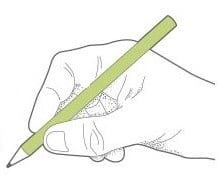 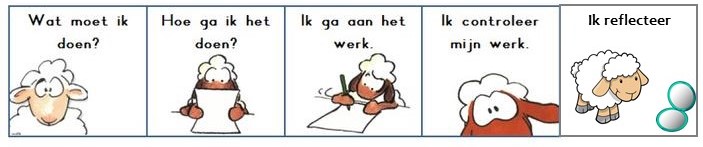 groep 3veilig leren lezen kern 10veilig leren lezen kern 10veilig leren lezen kern 10veilig leren lezen kern 10veilig leren lezen kern 10rekenen blok 10rekenen blok 10schrijvenschrijvenschrijvenwat leer je?werkboek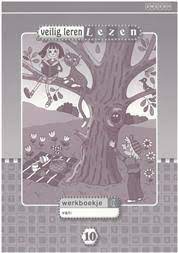 veilig en vlot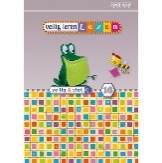 veilig gespeld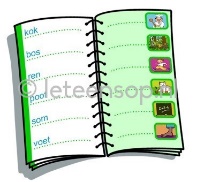 leesboek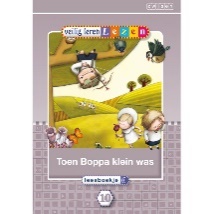 wat leer je?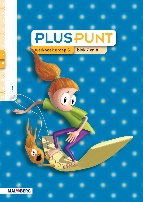 wat leer je?schrijfboek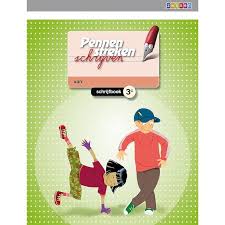 oefenboek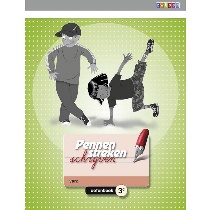 maandagDag 9dansen, kegel, hoepel17, 1818, 1917, 1818, 19Les 9geld50, 51fietsblz. 12dinsdag’Dag 10vervolgzin19, 2020, 2119, 2020, 21Dubbelsom-woensdagDag 11boeien21, 2222, 2321, 22herhaalLes 10getallenlijn52, 53sterkblz. 34donderdagDag 12spelling23, 2424, 2523, 24herhaalLes 11tangram54, 55vrijdagDag 13leeuwen, nieuws, ruwe25, 2626, 2725, 26herhaalLes 13herhaal56, 57streepblz. 25klaar?rekenenrekenenrekenenrekenenrekenenrekenenrekenenrekenenrekenenrekenenrekenenrekenenrekenenrekenenrekenenrekenenrekenenrekenenrekenenrekenenrekenenrekenenrekenenrekenenrekenenrekenenrekenenrekenenrekenenrekenenrekenenrekenenrekenenrekenenrekenenrekenenrekenenrekenenrekenenrekenenklaar?splitshuisjesplitshuisjesplitshuisjesplitshuisjesplitshuisjesprong van 2sprong van 2sprong van 2sprong van 2sprong van 2Pop it sommenPop it sommenPop it sommenPop it sommenPop it sommenbuurgetallenbuurgetallenbuurgetallenbuurgetallenbuurgetallengeldgeldgeldgeldgeldrol en zoekrol en zoekrol en zoekrol en zoekrol en zoekrol een somrol een somrol een somrol een somrol een somsprong van 5sprong van 5sprong van 5sprong van 5sprong van 5klaar?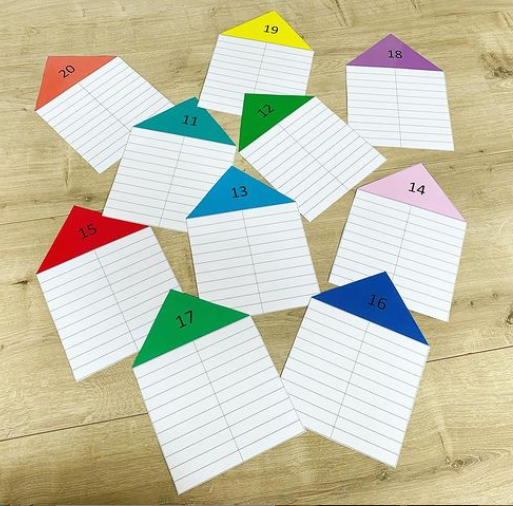 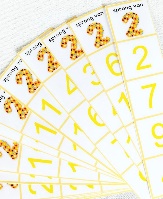 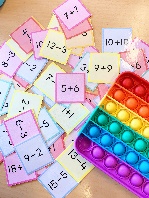 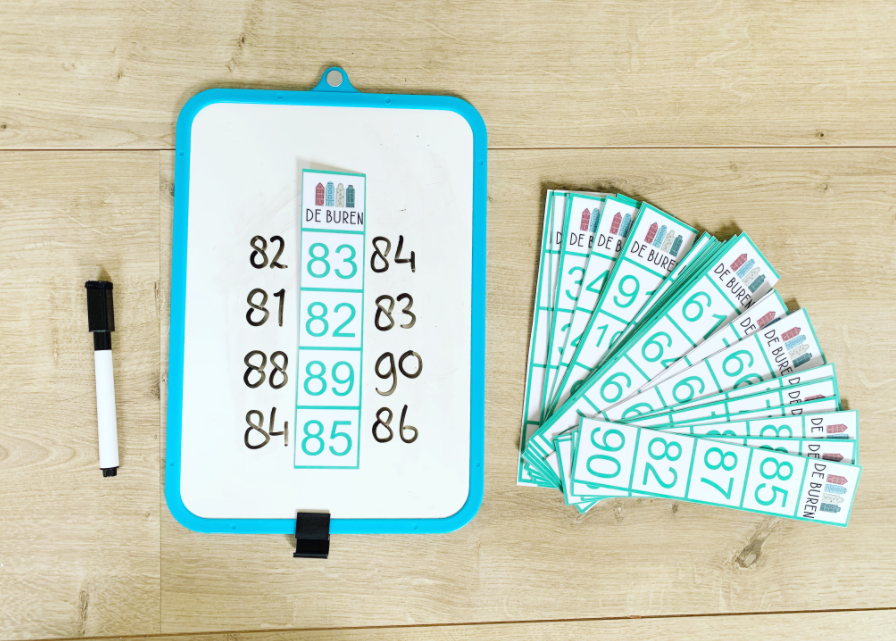 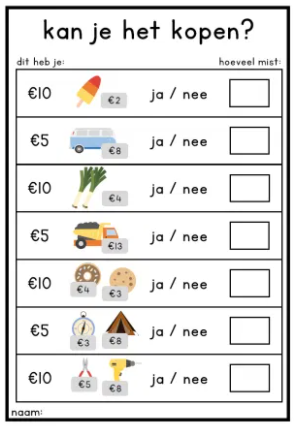 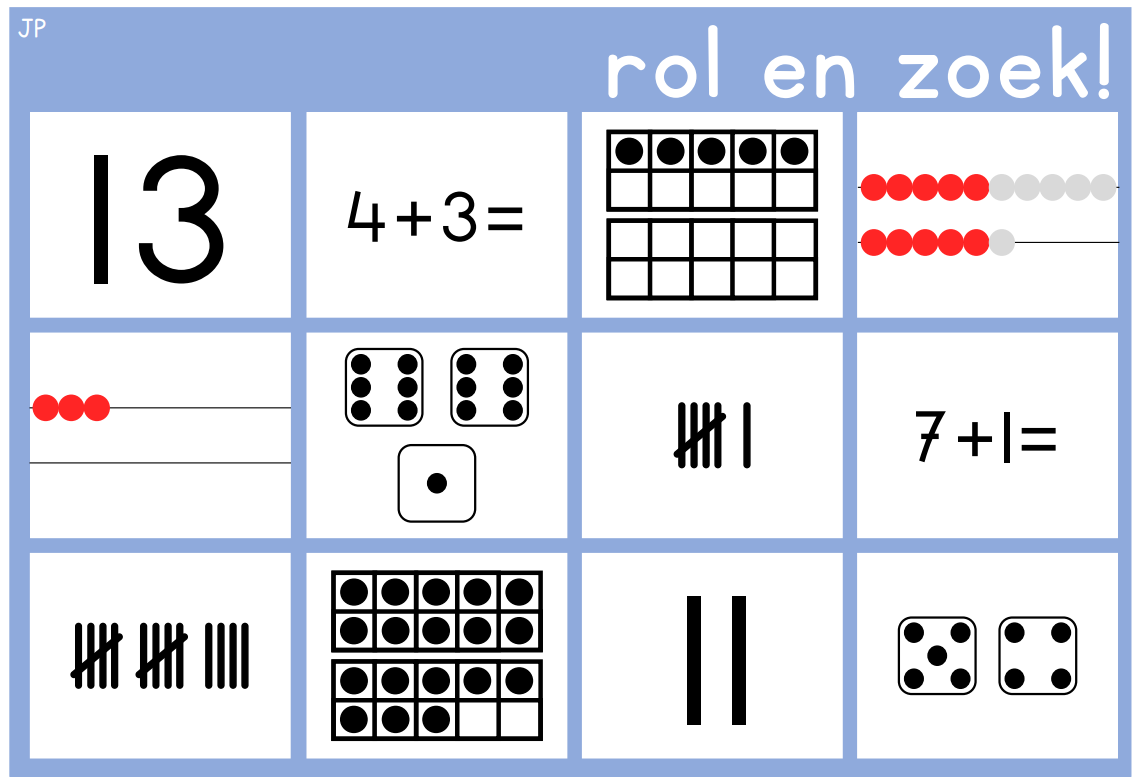 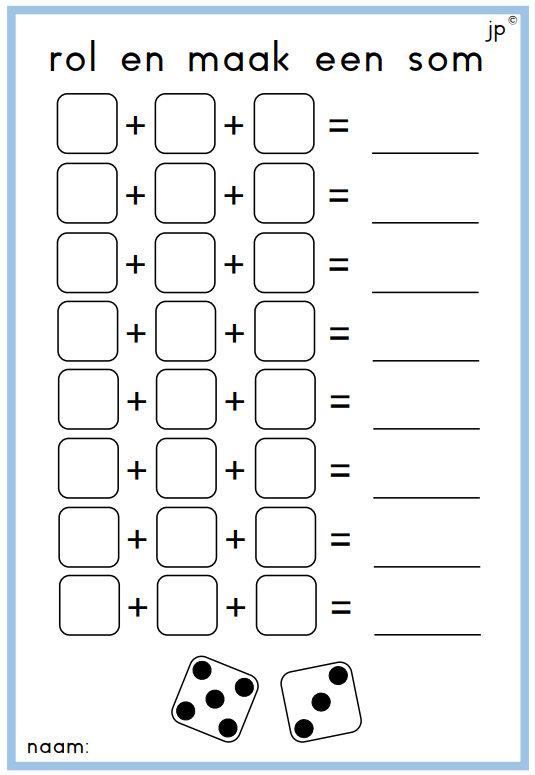 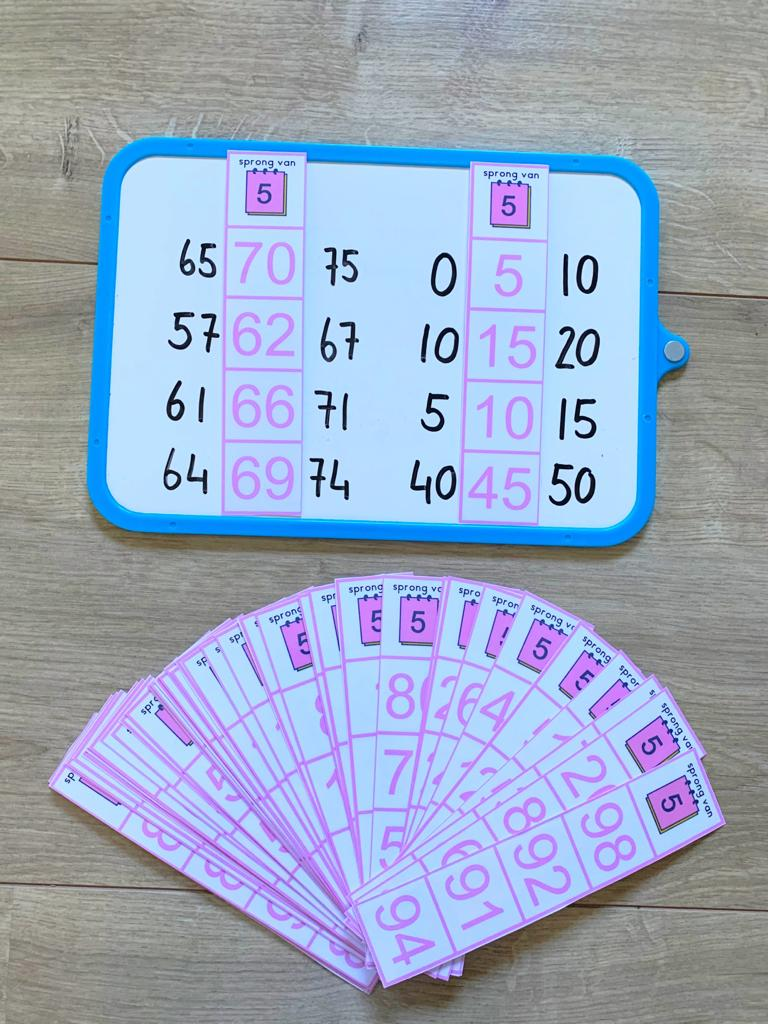 klaar?klaar?lezenlezenlezenlezenlezenlezenlezenlezenlezenlezenlezenlezenlezenlezenlezenlezenlezenlezenlezenlezenlezenlezenlezenlezenlezenlezenlezenlezenlezenlezenlezenlezenlezenlezenlezenlezenlezenlezenlezenlezenlezenklaar?draai en kleurdraai en kleurdraai en kleurdraai en kleurdraai en kleurrol en leesrol en leesrol en leesrol en leesrol en leeslezen op tijdlezen op tijdlezen op tijdlezen op tijdlezen op tijdvier op een rijvier op een rijvier op een rijvier op een rijvier op een rijdobbel lezendobbel lezendobbel lezendobbel lezendobbel lezenpopit lezenpopit lezenpopit lezenpopit lezenpopit lezenwoordzoekerwoordzoekerwoordzoekerwoordzoekerwoordzoekerlezenlezenlezenlezenlezenlezenklaar?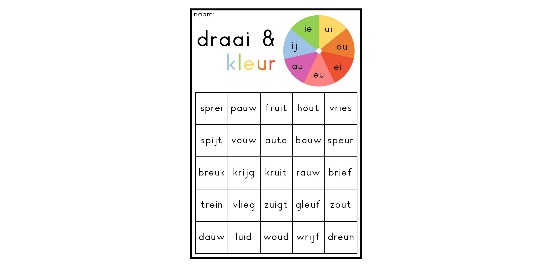 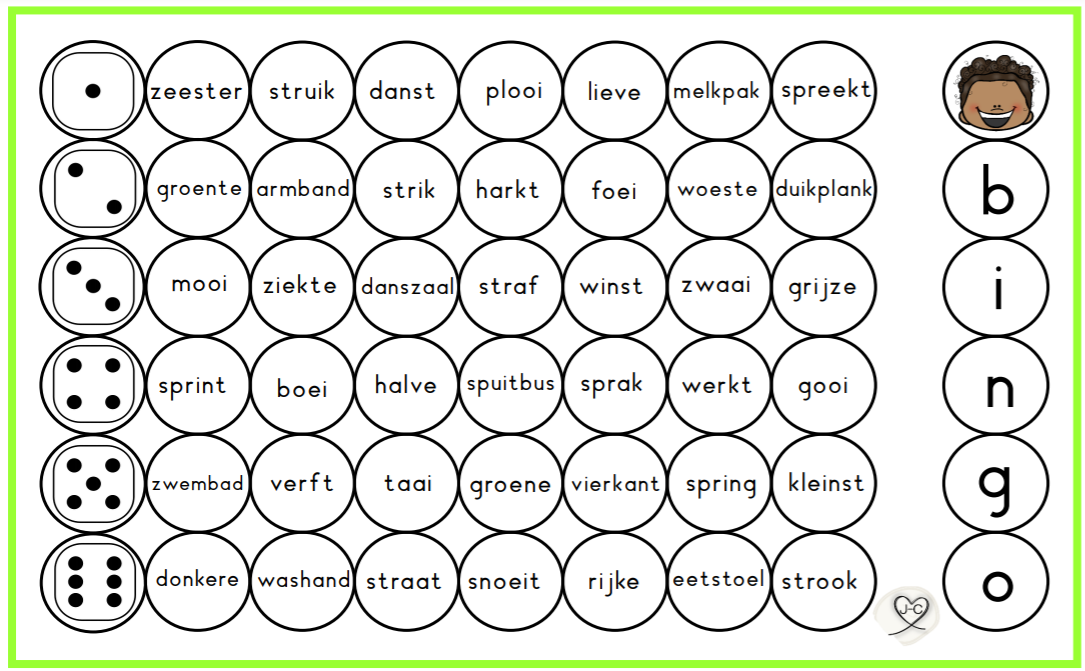 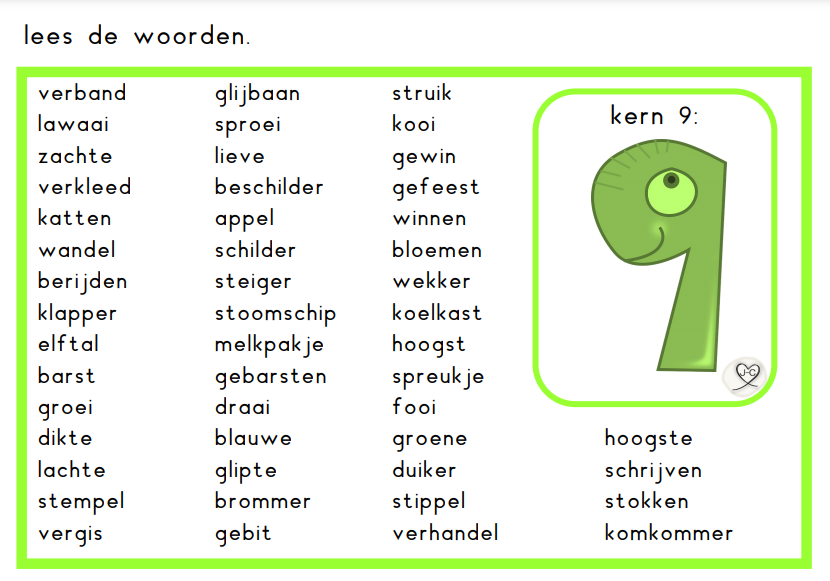 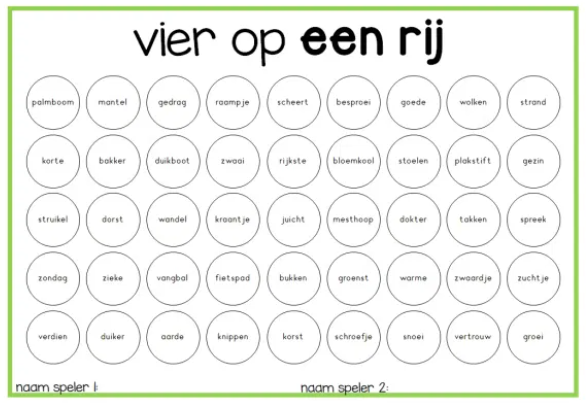 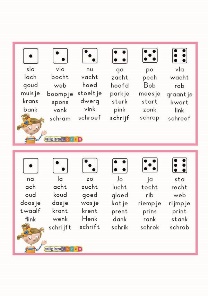 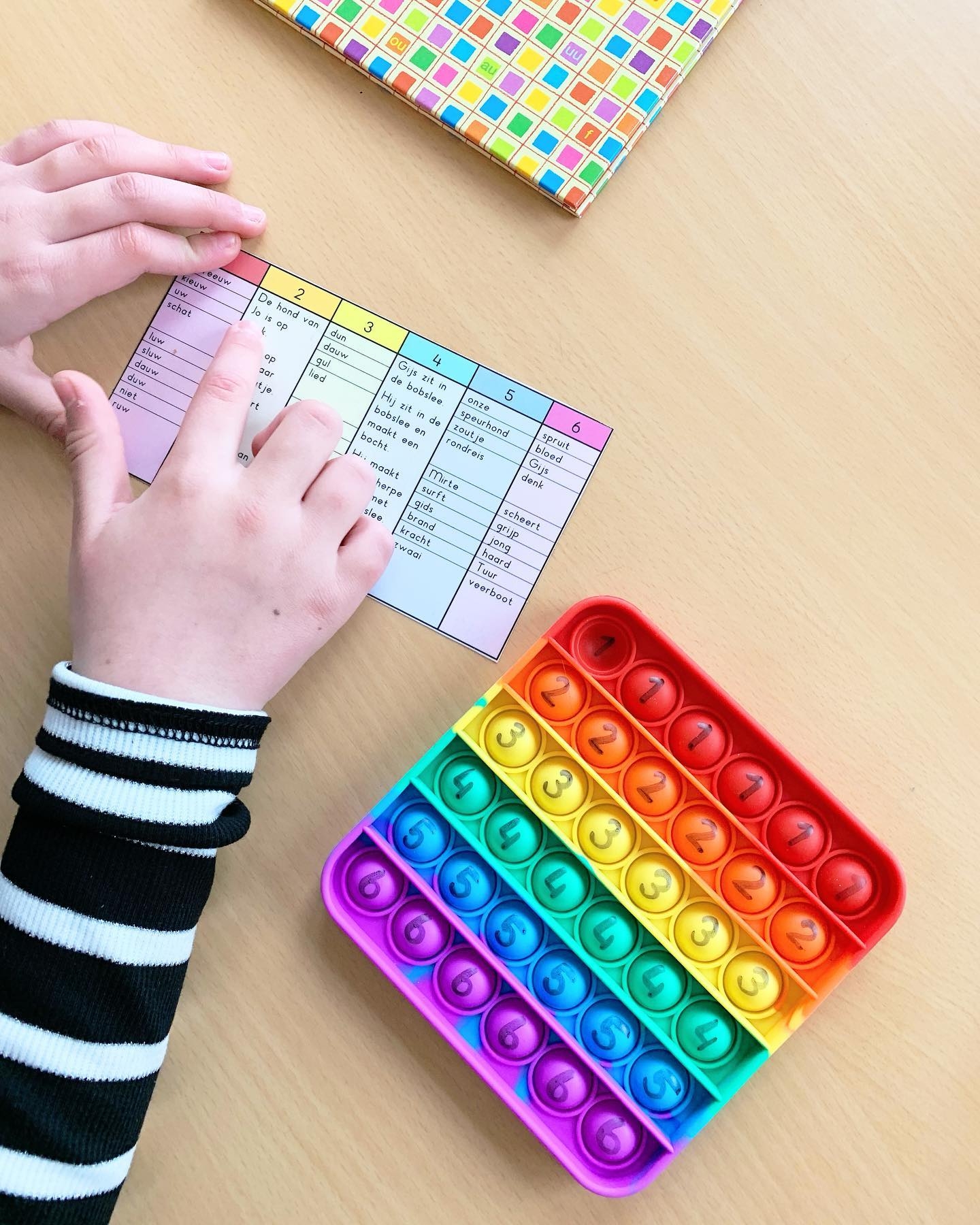 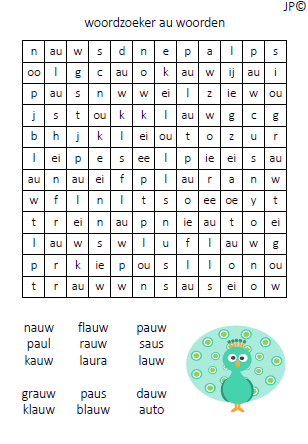 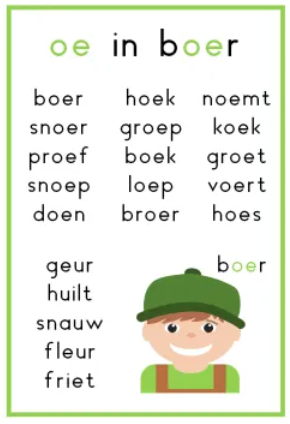 klaar?